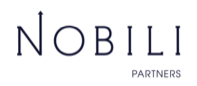 STANOWISKO:  Stażysta / Trainee (staż płatny)MIEJSCE: Centrum Warszawy (biurowiec Warsaw Towers przy ul. Siennej 39)FIRMA:  NOBILI PARTNERS Sp. z o.o.NOBILI jest firmą konsultingową, wyspecjalizowaną w eksperckich usługach
doradczych z obszarów: relacji inwestorskich, komunikacji korporacyjnej, zarządzania sytuacjami kryzysowymi, giełdowego compliance (obowiązków spółek giełdowych i członków ich władz), doradztwa transakcyjnego i strategicznego oraz business design.Naszymi klientami są firmy polskie oraz zagraniczne, zarówno spółki giełdowe, jak i prywatne.Zapoznaj się z działalnością NOBILI na:twitter.com/NOBILIPARTNERS //  slideshare.net/NOBILI CO OFERUJEMY:Staż płatny, Twój udział w projektach z zakresu:Relacji inwestorskich — udział w opracowywaniu strategii IR, przygotowanie materiałów inwestorskich, kontakt z uczestnikami rynku kapitałowego.Komunikacji korporacyjnej — wsparcie w bieżących działaniach operacyjnych i pozycjonujących (przygotowywanie informacji dla mediów, komunikacja z mediami i liderami opinii, tworzenie strategii komunikacji, działania w obszarze social media (np. Twitter).Doradztwie transakcyjnym — udział w realizacji projektów typu IPO.W przypadku pozytywnego przebiegu stażu najlepszym stażystom oferujemy możliwość podjęcia stałej pracy.Elastyczny wymiar czasu pracy, indywidualnie dostosowany do potrzeb kandydata, np. toku studiów i harmonogramu zajęćRozwój: zdobycie praktycznej wiedzy i doświadczenia oraz możliwość wszechstronnego rozwoju w obszarze relacji inwestorskich, komunikacji korporacyjnej i kryzysowej, giełdowego compliance, doradztwa transakcyjnego, presentation design.Jakość: pracę w profesjonalnej organizacji, której sukces determinuje najwyższy poziom jakości świadczonych usług, realizującej wiele nagradzanych projektów.Pasję: współpracę z doświadczonym zespołem ekspertów w stabilnej firmie z ugruntowaną pozycją na rynku.Odpowiedzialność: udział w realizacji projektów w dojrzałej eksperckiej firmie doradczej, stworzonej i prowadzonej zgodnie z metodą zarządzania przez wartości.Szacunek: pracę w młodym, profesjonalnym małym zespole, gdzie dobra atmosfera jest podstawą do wypełniania swoich obowiązków i osiągania celów.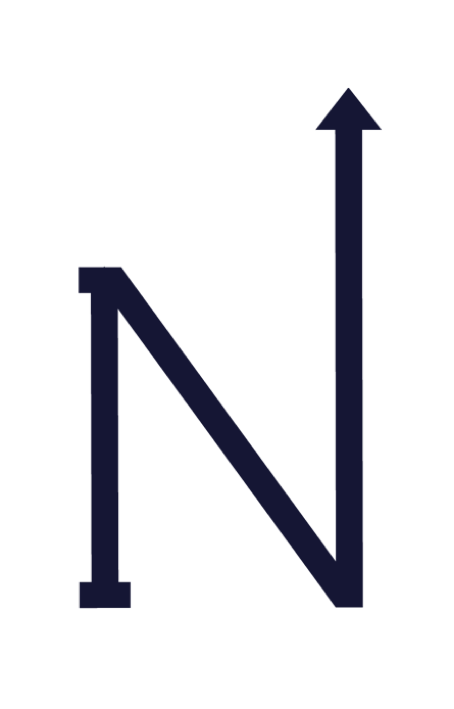 PROFIL POSZUKIWANEGO KANDYDATA: Student/ka II-V roku, na kierunkach: ekonomia, finanse i rachunkowość, prawo, dziennikarstwo, komunikacja, zarządzanie — albo na kierunkach pokrewnych.Zainteresowanie rynkiem finansowym / kapitałowym / biznesem, i co najmniej jedną z następujących dziedzin: komunikacja korporacyjna, finanse przedsiębiorstw, prawo rynku kapitałowego, tworzenie materiałów informacyjnych, korporacyjne social mediaOCZEKIWANIA:Wysokie umiejętności interpersonalne: komunikatywność, otwartość, umiejętność pracy zespołowej.Nastawienie na rozwój: zaangażowanie, inicjatywa własna i chęć stałego podnoszenie swoich kwalifikacji.Umiejętność pisania i redagowania tekstów.Sprawne zarządzanie czasem, dobra organizacja pracy własnej.Co najmniej średniozaawansowana umiejętność obsługi programów MS Office (Word, PowerPoint), zaawansowana znajomość programu Excel będzie dodatkowym atutem.Znajomość języka angielskiego w stopniu co najmniej komunikatywnym.Znajomość środowiska Mac OS (Apple), w tym programu Keynote, będzie dodatkowym atutem.Dyspozycyjność:  minimum ok. 28-30 h tygodniowo.KONTAKT: Osoby zainteresowane prosimy o niezwłoczne przesłanie CV (lub innej formy autoprezentacji) na adres: kariera@nobili.pl  nie później niż do 26 listopada 2018 r. włącznie.Mile widziane próbki własnych tekstów lub materiałów prezentacyjnych.Z góry dziękujemy za zgłoszenia. Informujemy, że skontaktujemy się tylko z wybranymi kandydatami.W dokumentach aplikacyjnych prosimy o dopisanie klauzuli:Zgadzam się na przetwarzanie przez NOBILI PARTNERS Sp. z o.o. z siedzibą w Warszawie przy ul. Siennej 39 moich danych osobowych, zawartych w moich dokumentach aplikacyjnych lub innych materiałach które do nich dołączę, złożonych dla celów prowadzenia rekrutacji na stanowisko wskazane w ogłoszeniu rekrutacyjnym. Dodatkowo zgadzam się na przetwarzanie przez NOBILI PARTNERS Sp. z o.o. danych osobowych zawartych w moim zgłoszeniu rekrutacyjnym dla celów przyszłych rekrutacji.